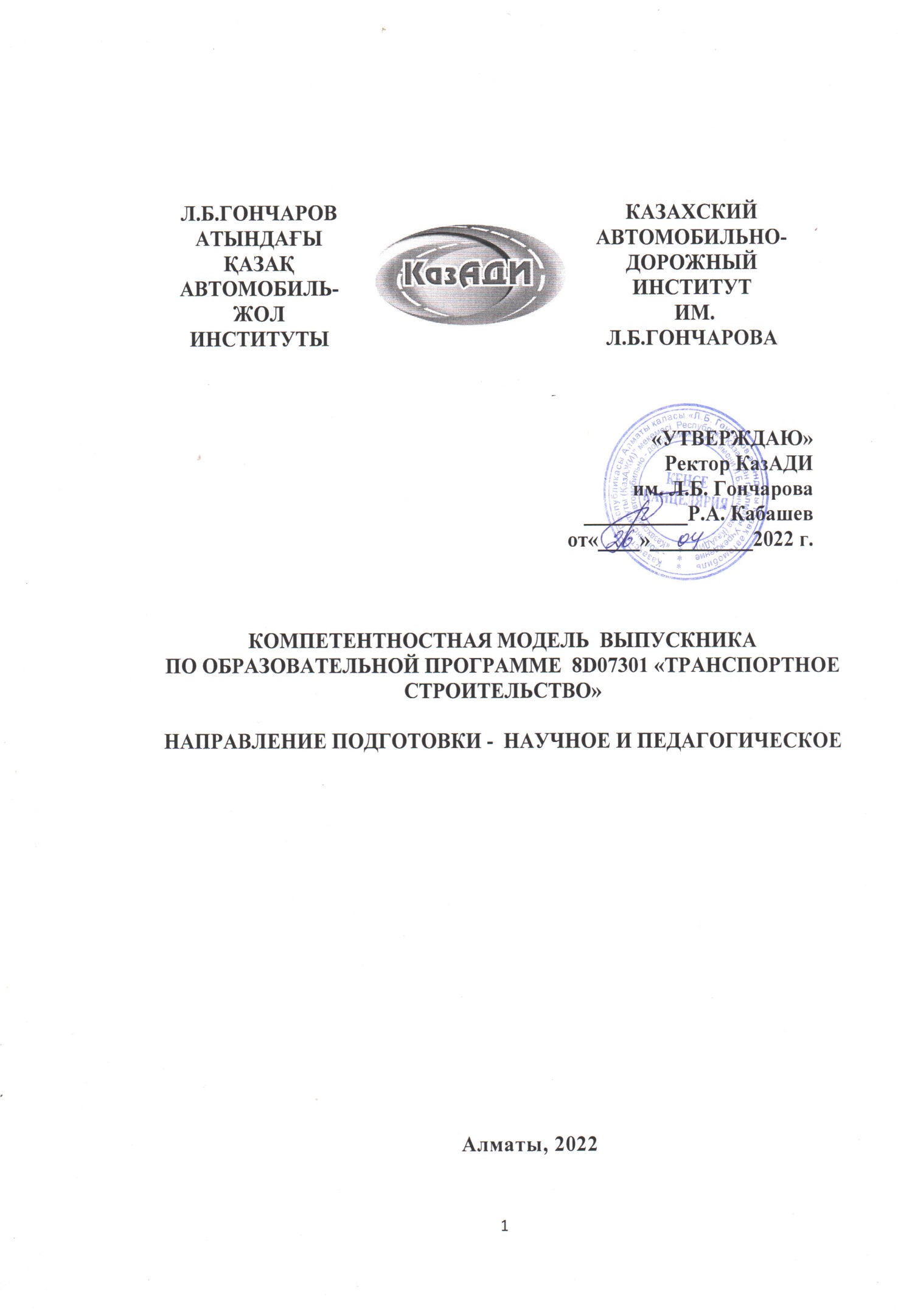 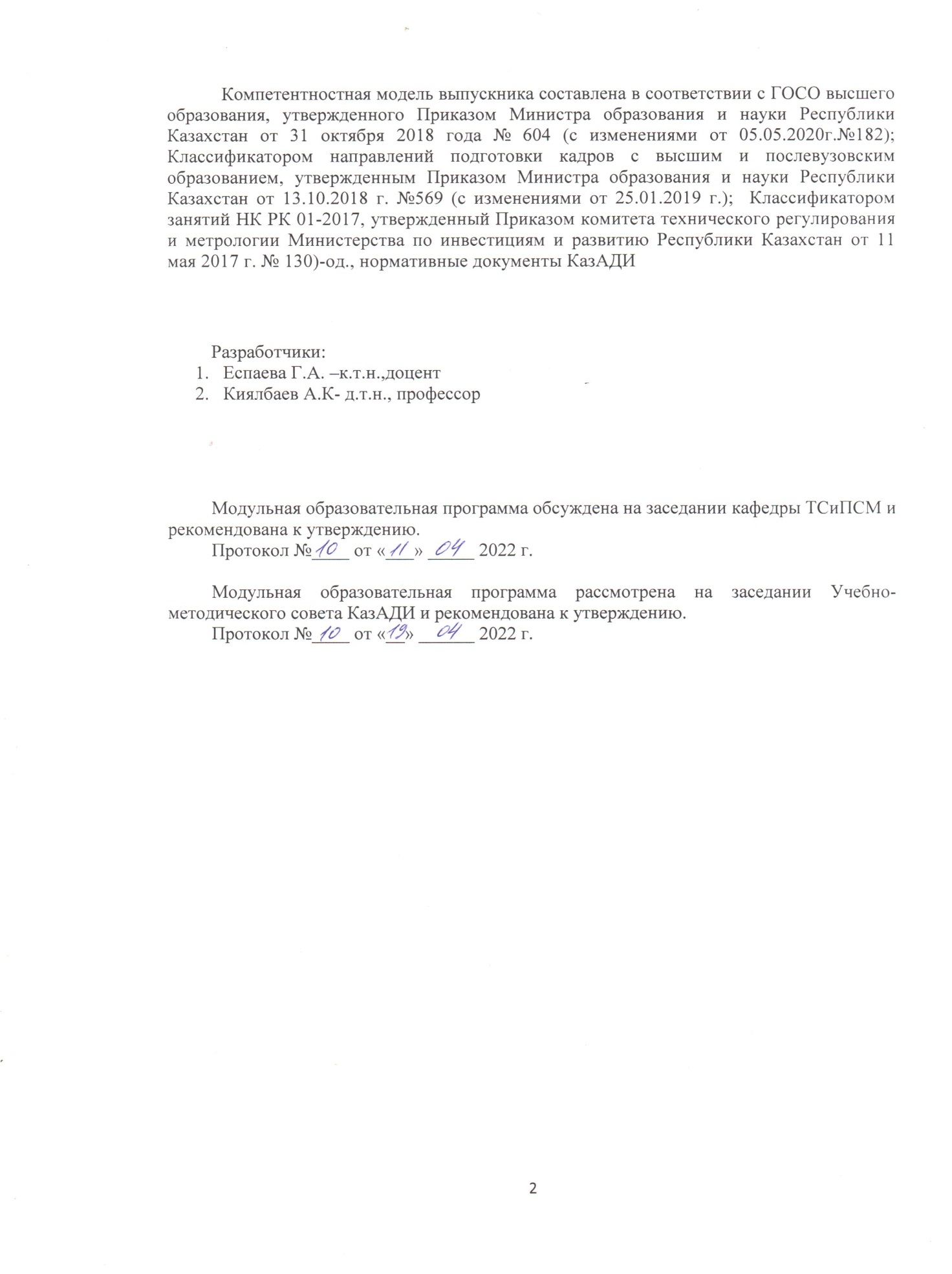 Содержание1 ОБЩИЕ ПОЛОЖЕНИЯРазработка компетентностной модели выпускника становится безусловным условием для реализации основных направлений Болонского процесса и требованием современного рынка труда. Компетентностная модель          выпускника  призвана отвечать на вопрос о том, какие профессиональные задачи должен уметь решать специалист определенного ранга (должности), того или иного профиля. Формирование современной модели выпускника вуза, отвечающая запросам стейкхолдеров и всех заинтересованных лиц, является главной стратегической целью института и   обеспечивается необходимыми ресурсами для образовательного процесса, включающее кадровое, учебно-методическое, информационное и материально-техническое обеспечение. Институт ведет целенаправленную кадровую политику и планомерное улучшение материально технической базы для обеспечения качества подготовки выпускника востребованного на рынке труда.Нормативно-правовая база модели выпускника по ОП 8D07301«Транспортное строительство основывается на следующих документах:Образовательная программа разработана в соответствии со следующими нормативными документами: 1. Стратегический план развития РК до 2025 года, утвержденный Указом Президента Республики Казахстан №636 от 15.02. 2018 г; 2. Закон РК «Об образовании» от 27.07.2007 г. №319-111 11.07.2017г (с изменениями и дополнениями по состоянию на 04.07. 2018г.№171-VI.) 3. Государственная программа развития образования и науки РК на 2020-2025 годы, утвержденная Указом Президента РК № 988 от 27.12.2019 г.; 4. Правила организации учебного процесса по кредитной технологии обучения, утвержденные Приказом Министра МОН РК № 152 от 20.04.2011 г (с изменениями и дополнениями по состоянию на 12.10.2018 № 563.); 5. Государственный общеобязательный стандарт высшего образования, утвержденный Приказом Министра образования и науки Республики Казахстан от 31 октября 2018 года № 604 (с изменениями от 05.05.2020г. №182)  Зарегистрирован в Министерстве юстиции Республики Казахстан 1 ноября 2018 года № 17669. 6. Нормативно-правовые документы КазАДИ.2 ТЕРМИНЫ И ОПРЕДЕЛЕНИЯДокторант – лицо, обучающееся в докторантуре.Докторантура – послевузовское образование, образовательные программы которого направлены на подготовку кадров для научной, педагогической и (или) профессиональной деятельности, с присуждением степени доктора философии (PhD) (доктора по профилю) с обязательным освоением не менее 180 академических кредитов;Докторская диссертация - научная работа докторанта, представляющая собой самостоятельное исследование, в которой разработаны теоретические положения, совокупность которых можно квалифицировать как новое научное достижение, или решена научная проблема, либо изложены научно обоснованные технические, экономические или технологические решения.Доктор философии (PhD) – степень, присуждаемая лицам, освоившим программу докторантуры по научно-педагогическому направлению и защитившим диссертацию в Республике Казахстан или за ее пределами, признанная в порядке, установленном законодательством Республики Казахстан.Индивидуальный учебный план (далее – ИУП) – учебный план студента, самостоятельно формируемый им на каждый учебный год с помощью эдвайзера на основании образовательной программы и каталога элективных дисциплин.Вид профессиональной деятельности -  совокупность методов, способов, приёмов, характера воздействия на объект профессиональной  деятельности с целью его изменения, преобразованияДублинский дескриптор - Европейская рамка квалификации высшего образования. Описывает в обобщённом виде результаты обучения для различных уровней квалификации. Система дескрипторов является инвариантной, т.е. не привязанной к конкретному образовательному контексту, что облегчает сопоставление квалификаций. Дублинские дескрипторы представляют согласованные требования к оценке результатов обучения на каждом цикле высшего образования и могут применяться в национальных системах высшего образования с большей степенью детализации.Задачи профессиональной деятельности - задачи, возникающие в производственной сфере и требующие решения выпускником, освоившим основную образовательную программуКомпетентностная модель выпускника -  совокупность планируемых образовательных целей и результатов освоения ОП, включающая перечень общекультурных и профессиональных компетенций и описание их структуры. Компетентностная модель выпускника оформляется в виде вузовского нормативного документа.Компетенции - способность применять знания, умения и личностные качества для успешной профессиональной деятельности в определённой области Компетентность выпускника - интегрированная характеристика, выражающая готовность выпускника самостоятельно применять знания, умения и личностные качества в изменяющихся условиях профессиональной деятельности Мониторинг - в образовании мониторинг - это системное наблюдение за результатами обучения с целью оценки эффективности образовательного процесса Объект профессиональной деятельности - система, предмет, явление, процесс, на которые будут направлены воздействия выпускника вуза Общекультурные компетенции - это требования к академической подготовленности выпускника, которые являются надпрофессиональными, общими для всех профессий и специальностей. Вместе с тем, эти компетенции должны отражать специфику той или иной профессиональной деятельностиСтейкхолдер(Stakeholder)   - человек, группа людей или организация, которые имеют прямой или косвенный интерес в деятельности организации, поскольку он либо сам может влиять на организацию, либо может испытывать на себе ее влияние. Примером внешних стейкхолдеров являются собственники (акционеры), потребители, поставщики, партнеры, госу                               дарственные учреждения и представители местного сообщества или общества в целом. Пример внутренних стейкхолдеров – сотрудники и их группы. Характеристика профессиональной деятельности выпускника - описание области, объектов, видов и задач профессиональной деятельности, исходящих из требований профессиональных отраслевых стандартов3 ОСНОВНАЯ ЧАСТЬ 3.1 ЦельКомпетентностная  модель  выпускника образовательной программы 8D07301 «Транспортное строительство  отражает  реализацию  образовательной  программы,  в  соответствии  с  целью  программы,  определяет  ее  специфику,  характеристику  групп  обучающихся и получаемые ими конечные результаты обучения.	 Цель  -  углубленная научно-педагогическая  и исследовательская подготовка кадров для системы высшего послевузовского образования и научной сферы  в области транспортного строительства, освоение наиболее важных и устойчивых знаний, обеспечивающих целостное восприятие научной картины мира.        Цель реализуется: - достижение высокого качества послевузовского профессионального образования при соблюдении обязательных требований к уровню подготовки;- создание системы контроля за эффективностью работы высших учебных заведений и научных организаций, осуществляющих подготовку докторантов;- упорядочение прав и ответственности, стимулирование их самостоятельной учебной, научно-исследовательской и профессиональной деятельности;- обеспечение признания документов Республики Казахстан о присуждении ученых степеней доктор PhD в международном образовательном пространстве и рынке труда.3.2 Квалификационная характеристика профессиональной деятельности выпускника по ОП 8D07301«Транспортное строительство» выпускнику, освоившему образовательную программу и защитившим докторскую диссертацию присуждается ученая степень: - выпускникам научно - педагогического направления – доктор PhD по 8D07301«Транспортное строительство»3.2.1 Объектами профессиональной деятельности являются:При  научно-педагогической подготовке: организации высшего и среднего профессионального образования; научно-исследовательские и проектные учреждения; бюро; компании, фирмы и организации (предприятия) строительного, транспортно-коммуникационного, строительно-дорожного, компании, фирмы, организации (предприятия) других инфраструктур отрасли.3.2.2  Виды профессиональной деятельностиДокторанты по ОП 8D07301«Транспортное строительство»  могут выполнять следующие виды профессиональной деятельности:- расчетно-проектную и технико-экономическую;- организационно-управленческую;- производственно-технологическую и эксплуатационную;- правовую, экспертную и консультационную;- научно-исследовательскую;- образовательную (педагогическую);Конкретные виды деятельности определяются содержанием образовательно-профессиональной программы, разрабатываемой вузом.Расчетно-проектная и технико-экономическая деятельность:- производство соответствующих расчетов конструкционных элементов сооружений, транспортно-коммуникационного комплексов;- составление проектов и технико-экономическое обоснование строительства новых, ремонтов, текущего содержания и реконструкции существующих объектов транспортно-коммуникационного комплексов.Организационно-управленческая деятельность:- организация работы трудового коллектива исполнителей с созданием необходимых условий, оснащение (обеспечение) производства трудовыми и материальными ресурсами, принятие оптимальных управленческих решений в различных условиях производства;- нахождение оптимальных решений при возникновении трудовых споров по штатному расписанию, заработной плате, стоимости и качества выполнения различных видов работ, обеспечению безопасности жизнедеятельности, охране труда и соблюдению экологической безопасности на производственных территориях;- оценка производственных и непроизводственных затрат для обеспечения качества продукции строительно-ремонтного производства;- осуществление технического контроля и управление качеством в транспортном строительстве.Производственно-технологическая и эксплуатационная деятельность:-планирование и решение технологических задач, встречаемых в производственном процессе;- эффективное использование материалов и сырья, оборудования, техники, современных компьютерных программ расчетов и проектирования параметров технологических процессов;- организация и эффективное осуществление входного контроля качества сырья, производственного контроля полуфабрикатов и параметров технологических процессов, качества готовой продукции;- инженерно-техническая эксплуатация зданий и сооружений транспортно-коммуникационного и нефтегазового комплексов.Научная, экспериментально-исследовательская деятельность:- осуществление фундаментальных и прикладных научных исследований при изучении объектов транспортно-коммуникационного комплексов;- создание новых технологий производства;- выполнение опытно-конструкторских разработок;- производство анализа состояния и динамики объектов деятельности с использованием современных методов и способов;- производство научно обоснованных экспериментальных исследований на объектах транспортно-коммуникационного комплексов;- проведение стандартных и сертификационных испытаний материалов и продукции;- осуществление метрологической проверки основных средств измерений, реагентов, углеводородного сырья и конечных продуктов.Правовая, экспертная и консультационная деятельность:- владение базовыми знаниями в области гражданского, финансового, коммерческого и других отраслей права;- умение ориентироваться в действующем законодательстве и способность применить отдельные юридические нормы в практической деятельности;- проведение экспертизы и оказание консультационной помощи при различных производственных ситуациях.Образовательная (педагогическая) деятельность:- владение функциями преподавания курсов по базовым дисциплинам, технологии, организации, планированию и управлению строительного производства, выполнением учебной работы в качестве преподавателя в учреждениях.3.2.3 Типовыми задачами профессиональной деятельности При научной и педагогической магистратуре – подготовка научных и педагогических кадров для работы, независимо от форм собственности и подчиненности: в организациях высшего и среднего профессионального образования; в научно-исследовательских и проектных учреждениях; в бюро; в компаниях, фирмах и организациях (предприятиях) строительного, транспортно-коммуникационного, строительно-дорожного, в компаниях, фирмах и организациях (предприятиях) других инфраструктур отрасли.3.3 КомпетенцииВ соответствии с требованиями Дублинских дескрипторов к компетенциям выпускников ОП 8D07301«Транспортное строительство» относятся:Требования к ключевым и профессиональным компетенциям.Выпускник должен:3.4 Формирование  профессиональной компетенции докторантов через дисциплины образовательной программыНаучное и педагогическое направление-3,0года4 РЕЗУЛЬТАТЫ ОБУЧЕНИЯ ОБРАЗОВАТЕЛЬНОЙ ПРОГРАММЫ Дескрипторы третьего уровня в рамках Всеобъемлющей рамки квалификаций Европейского пространства высшего образования (РК-ЕПВО) отражают результаты обучения, характеризующие способности обучающегося:      1) демонстрировать системное понимание области изучения, овладение навыками и методами исследования, используемыми в данной области;    2) демонстрировать способность мыслить, проектировать, внедрять и адаптировать существенный процесс исследований с научным подходом;  3) вносить вклад собственными оригинальными исследованиями в расширение границ научной области, которые заслуживает публикации на национальном или международном уровне;   4) критически анализировать, оценивать и синтезировать новые и сложные идеи;    5) сообщать свои знания и достижения коллегам, научному сообществу и широкой общественности;  6) содействовать продвижению в академическом и профессиональном контексте технологического, социального или культурного развития общества, основанному на знаниях.Результаты обучения образовательной программы:ON1- Владеть общими компетенциями в сфере научных интересов, методологиями организации и проведения научных исследований и навыками их реализацииON2 – Иметь представление об основных этапах развития и смене парадигм в эволюции наукиON3 - Знать современные инновационные процессы в техническом образовании, эффективные образовательные технологии и международный опыт по их реализации  ON4 -   Обладать целостным взглядом на тенденции и направления развития научных изысканий в конкретной сфере интересов, перспективы их коммерциализации, риски и возможностиON5-   Владеть знаниями в области трансфера технологий, его видов и форм, а также роли в инновационном развитии экономики страны, регионаON6- Владеть методологией теоретических и экспериментальных исследований с использованием новейших информационно-коммуникационных технологийON7- Демонстрировать способность мыслить, проектировать, адаптировать и внедрять результаты исследований; критически анализировать, оценивать и синтезировать новые и сложные идеиON8 - Уметь генерировать собственные новые научные идеи, сообщать свои знания и идеи научному сообществу, расширяя границы научного познания  ON9- Уметь находить оригинальные творческие и инженерные решения комплексных задач, креативно используя фундаментальные научные и технические знанияON10–Обладать навыками осуществления деятельности в мультидисциплинарных научных направлениях в условиях мобильного рынка интеллектуальных услуг и производства  ON11 –Уметь проектировать и осуществлять комплексные исследования, в том числе междисциплинарные, на основе целостного системного научного мировоззрения с использованием знаний в области истории и философии науки ON12- Уметь генерировать научные концепции и обоснованные решения для создания благоприятных условий жизнедеятельности населения.5 ЛИЧНОСТНЫЕ КАЧЕСТВА ВЫПУСКНИКАДокторант вуза ведет активную научно-исследовательскую работу, а также осуществляет педагогическую деятельность по обучению, воспитанию, развитию потенциала аспирантов и студентов, участвует в управлении кафедрой и других видах организационной деятельности. Можно также добавить, что на деятельность и результаты работы любого докторанта оказывают влияние его темперамент, характер, тип личности, выбранные им технологии деятельности.В предлагаемой обобщенной модели представлена совокупность необходимых докторанту качеств в виде пяти крупных блоков:I.Научные и педагогические компетенции докторанта. II. Нравственные качества докторанта. III. Организаторские способности докторанта.IV. Деловые качества докторанта. V. Способность управлять самим собой.Профессиональная готовность докторанта – сложный, многоуровневый процесс. Она не исчерпывается только приобретением фундаментальных теоретических знаний и знаний научно-исследовательской деятельности; требуются педагогические умения, стремление развивать творческий свой собственный и студенческий потенциал, самонастрой на соответствующую деятельность, умение использовать свои личностные возможности для решения научных и педагогических задач в конкретных условиях.Ведущую роль в структуре качеств докторанта играет его профессиональная компетентность как ученого и педагога. Профессиональная готовность докторанта подразумевает его предварительную подготовленность: систему знаний, умений, навыков и профессионально важных качеств. Важной стороной профессиональной готовности докторанта является его настроенность на решение конкретных задач исследования, обучение и воспитание, а также на продолжение научных исследований, которые являются неотъемлемым компонентом деятельности преподавателя высшей школы.1Общие положения ……………………………………………                                                                  42Термины и определения……………………………………..53Основная часть………………………………………………..73.1 Цель………………………………………………………..73.2 Квалификационная характеристика выпускника по ОП 8D07301«Транспортное строительство»……………………73.3 Компетенции ……………………………………………….93.4 Формирование профессиональной компетенции докторантов через дисциплины образовательной программы104Результаты обучения образовательной программы  115Личностные качества выпускника………… ……………..12КодкомпетенцииКомпетенцииКК1Способность качественно и результативно выбирать научные методы критического анализа, оценки и сравнения различных научных теорий и идей.КК 2Способность организовывать, планировать и реализовывать процесс научных исследований анализировать, оценивать и сравнивать различные теоретические концепции в области исследования и делать выводы, анализировать и обрабатывать информацию из различных источниковКК 3Вносить вклад собственными оригинальными исследованиями в расширение границ научной области, которые могут заслуживать публикации на национальном или международном уровнеКК 4Способность к компьютерным технологиям  в графической; работе, справочно-нормативной литературой,  творческой и научной компетентностью в вопросах, отвечающих  специфике использованию программных продуктов для решения профессиональных задач.КК 5  Принимать участия в научных мероприятиях, фундаментальных научных отечественных и международных проектах; ораторского искусства и публичного выступления на международных научных форумах, конференциях и семинарахКК 6Способность систематизировать естественную  информацию, применять методы познания естественных явлений в их взаимосвязи; применять основные законы естественной науки в профессиональной деятельностиПК7Владение методологией теоретических и экспериментальных исследований в области строительстваПК8Владение культурой научного исследования в области строительства, в том числе с использованием новейших информационно-коммуникационных технологий PIM, обеспечение разработки и применения Стандарта организации по ТИМСО.ПК9Способность соблюдать нормы научной этики и авторских правПК10Способность к профессиональной эксплуатации современного исследовательского оборудования и приборовПК11Готовность к преподавательской деятельности по основным образовательным программам высшего образованияНазвание модуляКомпетенцииРезультаты обученияБазовые дисциплиныБазовые дисциплиныОбщественных дисциплинКК1-КК6, ПК7-ПК11ON1, ON2, ON3, ON4, ON5, ON6Профилирующие дисциплиныПрофилирующие дисциплиныМодуль специальных  дисциплинКК1-КК6, ПК7-ПК11ON7 - ON12